Проєкт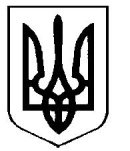 УкраїнаВерховинська селищна рада Верховинського району Івано-Франківської областівосьмого скликання  тридцять четверта  сесія РІШЕННЯ       від 25.01.2024 року          			                                                  с-ще Верховина       №____-34/2024РізнеПро заборону передачі земель комунальної власностіВідповідно до ст. 26 Закону України «Про місцеве самоврядування в Україні», керуючись підп. 5 п. 27 розд. Х Земельного кодексу України, пунк. 14 ст. 12 Закону України «Про статус ветеранів війни, гарантії їх соціального захисту», на підставі звернення військовослужбовця Збройних Сил України Грозяка А.В., та депутатів Верховинської селищної ради від 17 січня 2024 року,  протокольної наради постійної комісії Верховинської селищної ради з питань розвитку агропромислового комплексу, земельних відносин, благоустрою, екології та раціонального природокористування від 23 січня 2024 року, з метою формування земель запасу Верховинської територіальної громади та першочергового відведення земельних ділянок для учасників бойових дій,  сесія,ВИРІШИЛА:1. Під час дії воєнного стану безоплатна передача земель, комунальної власності у приватну власність, надання дозволів на розроблення документації із землеустрою з метою такої безоплатної передачі, розроблення такої документації забороняється. Положення цього пункту не поширюються на безоплатну передачу земельних ділянок у приватну власність власникам розташованих на таких земельних ділянках об’єктів нерухомого майна (будівель, споруд), а також на безоплатну передачу у приватну власність громадянам України земельних ділянок, переданих у користування до набрання чинності Земельним кодексом України.2. Під час дії воєнного стану надання дозволів на розроблення документації із землеустрою з метою передачі земель комунальної власності (сільськогосподарського призначення) в оренду у межах і за межами Верховинської територіальної громади, забороняється. Положення цього пункту не поширюється на дозволи надані до прийняття даного рішення. 3. Начальнику відділу загально-організаційного та інформаційно-аналітичного забезпечення (В. Данилюк) організувати оприлюднення даного рішення на офіційному веб-сайті Верховинської селищної ради.4. Контроль за виконанням цього рішення покласти  на депутатську комісію з питань розвитку агропромислового комплексу, земельних відносин, благоустрою, екології та раціонального природокористування Верховинської селищної ради.Селищний голова                                                        Василь МИЦКАНЮКСекретар ради                                                              Петро АНТІПОВ